RAPOR KAPAK FORMATIDersin Adı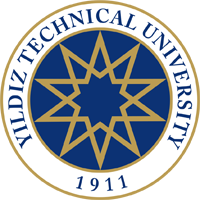 YTÜKİMYA-METALÜRJİ FAKÜLTESİKimya Mühendisliği BölümüDeneyden Sorumlu Öğretim Üyesi Yardımcısı:USIS NO:USIS NO:NumarasıAdı Soyadı